Муниципальное дошкольное образовательное учреждение «Детский сад №4» общеразвивающего видаКонкурс семейной фотографии"На кухне всей семьей"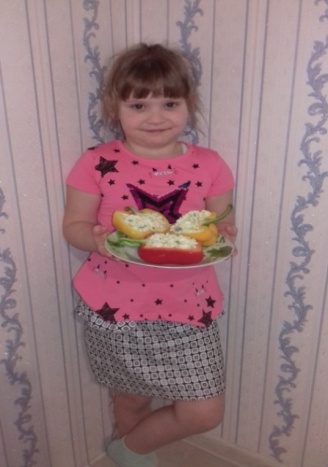 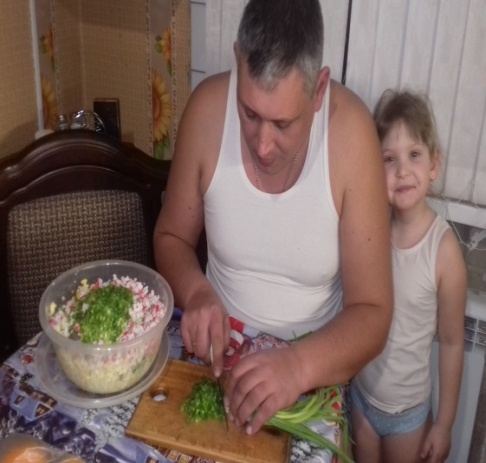 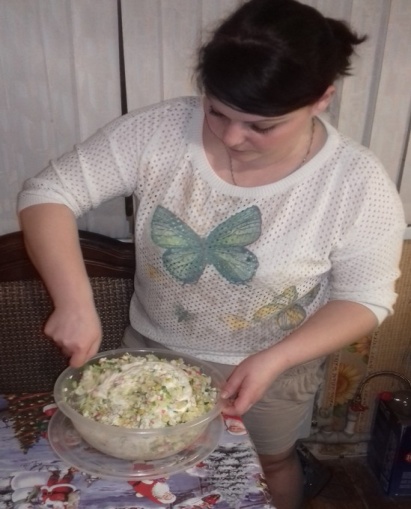 Давайте познакомимся!Я Шульга Полина.Хожу в МДОУ «Детский сад №4»Мой адрес:Белгородская обл.п. Ракитное, ул. Добродомова, д.44Хочу представить вам мою дружную семью:Мама - Шульга Татьяна Николаевна8-919-224-58-85Папа -Шульга Андрей Николаевич8-950-711-84-59Это я , мама  и папа! Наша дружная семья!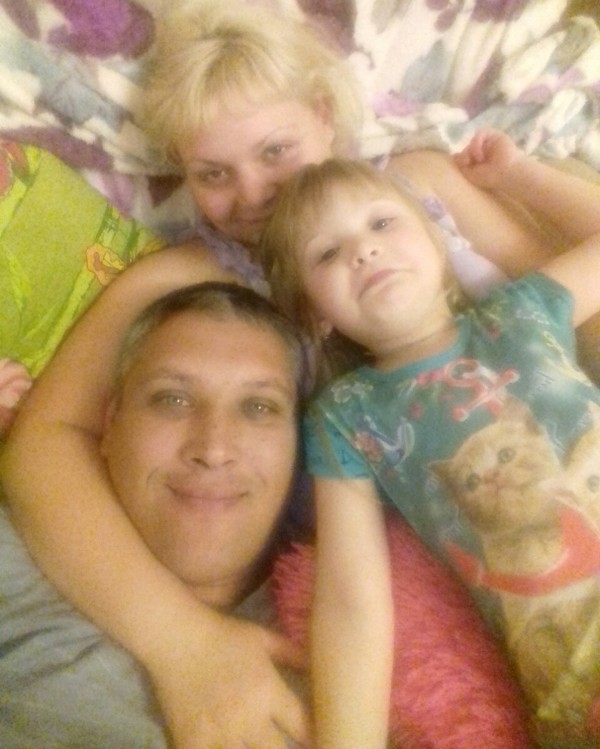 Полезная еда залог здоровья,
Об этом знает каждый, стар и млад,
В еде здоровой море витаминов,
А, витамины это – просто клад!Наша семья живёт под девизом: «В здоровом теле - здоровый дух!»	Папа, мама  и я предпочитаем активный отдых. Зимойкатаемся на лыжах и  санках,  на коньках, играем в хоккей. Весной и       осенью часто отдыхаем на речке, ходим в лес за грибами и ягодами.Сейчас в магазинах много разных фастфудов, сухариков, чипсов, различных газированных напитков. Все они в очень красивых ярких упаковках. Так и хочется их купить.  Но у насв семье есть правило - это здоровая и полезная еда, а эти продукты  ведут к различным заболеваниям.  Для того чтобы сохранитьздоровье, мы считаем человекунужно правильное питание, так как пища- это главным образомисточник  энергии.Мы здоровая семья и наше правило «Правильная и здоровая пища!»Наше любимое блюдо это «Крабовый салатик».  Его мы любим, готовить всей семьей. Он полезен, много в нем витаминов и он  не сложен в приготовлении. Это наше традиционное блюдо.Подаем мы его не в тарелочке, а в  перчинках. Вот тебе ивитамины и польза!  Я предлагаю его рецепт. Приятного аппетита!БУДЬТЕ ЗДОРОВЫ!Рецепт «Крабовый салатик»Перец – кладезь витаминов,Подмешай немного риса,Добавь крабовое  мясцо,Кукурузки положиЕще порежь лучка зеленого  немногоИ огурчик не забудь!И получится салатик,Ну, на объеденье всем!И полезный и красивый,И не сложный он совсем!ПРИЯТНОГО  АППЕТИТА!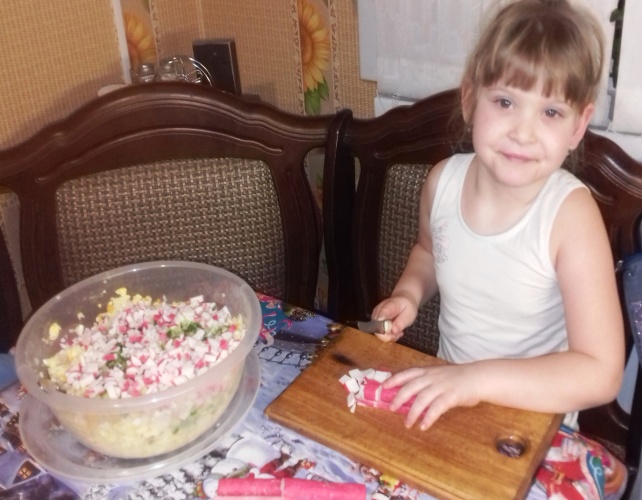 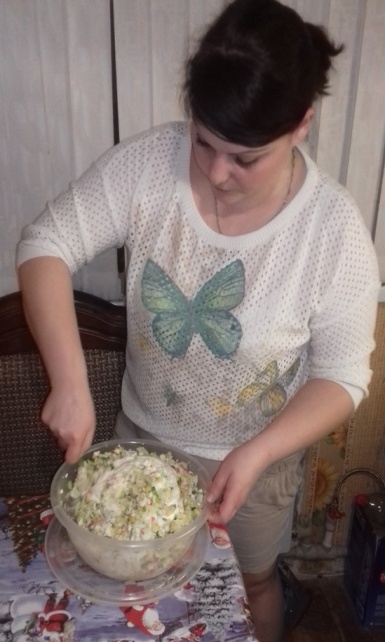 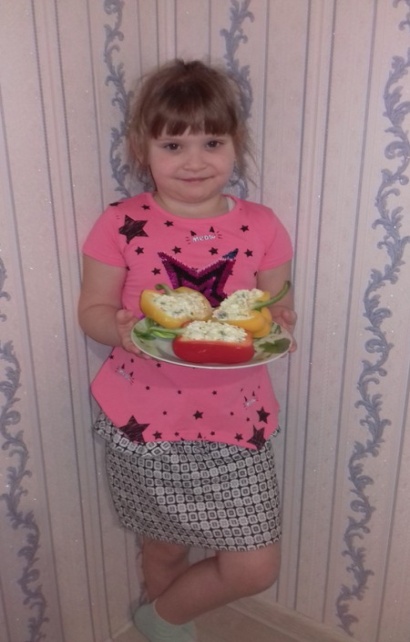 